沃伦·巴菲特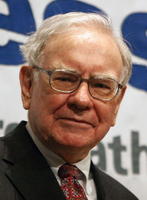 巴菲特照片沃伦·巴菲特(Warren Buffett，1930年8月30日— ) ，全球著名的投资商，生于美国内布拉斯加州的奥马哈市。在2008年的《福布斯》排行榜上财富超过比尔盖茨，成为世界首富。在第十一届慈善募捐中，巴菲特的午餐拍卖达到创记录的263万美元。2010年7月，沃伦·巴菲特再次向5家慈善机构捐赠股票，依当前市值计算相当于19.3亿美元。这是巴菲特2006年开始捐出99%资产以来，金额第三高的捐款。2011年12月，巴菲特宣布，他的儿子霍华德会在伯克希尔・哈撒韦公司中扮演继承人的角色。2012年4月，患前列腺病，尚未威胁生命。人物介绍　　在其传奇性的全球投资生涯中，著书或公开演讲他的投资与理财理念，是《中国网》专栏作家、专家等。 个人履历少年时代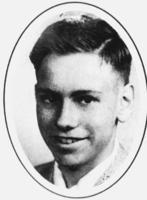 早年巴菲特　　1930年8月30日，沃伦·巴菲特出生于美国内布拉斯加州的奥马哈市，沃伦·巴菲特从小就极具投资意识，他钟情于股票和数字的程度远远超过了家族中的任何人。他满肚子都是挣钱的想法，五岁时就在家门口摆地摊兜售口香糖。稍大后他带领小伙伴到球场捡大款用过的高尔夫球，然后转手倒卖，生意颇为红火。上中学时，除利用课余做报童外，他还与伙伴合伙将弹子球游戏机出租给理发店老板，挣取外快。 初识股票　　1941年，刚刚跨入11周岁，他便跃身股海，并购买了平生第一张股票。 　　1947年，沃伦·巴菲特进入宾夕法尼亚大学攻读财务和商业管理。但他觉得教授们的空头理论不过瘾，两年后转学到尼布拉斯加大学林肯分校，一年内获得了经济学士学位。 　　1950年巴菲特申请哈佛大学被拒之门外，考入哥伦比亚大学商学院，拜师于著名投资学理论学家本杰明·格雷厄姆。在格雷厄姆门下，巴菲特如鱼得水。格雷厄姆反对投机，主张通过分析企业的赢利情况、资产情况及未来前景等因素来评价股票。他传授给巴菲特丰富的知识和决窍。 　　1951年，21周岁的巴菲特获得了哥伦比亚大学经济硕士学位。学成毕业的时候，他获得最高A+。 　　1952年，巴菲特和苏珊·汤普森结婚，他们双方的父母是多年的老朋友。在西北大学读书时，苏珊和巴菲特的妹妹罗伯塔是住同一间宿舍的舍友。当巴菲特顺路拜访她并向她求婚时，苏珊离开了就读的大学和他结了婚。巴菲特夫人是在离巴菲特目前的家只有一个半街区的地方长大的。 　　1957年，巴菲特掌管的资金达到30万美元，但年末则升至50万美元。 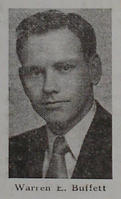 年轻时的巴菲特(4张)　　1962年，巴菲特合伙人公司的资本达到了720万美元，其中有100万是属于巴菲特个人的。当时他将几个合伙人企业合并成一个“巴菲特合伙人有限公司”。最小投资额扩大到10万美元。情况有点像现在中国的私募基金或私人投资公司。 　　1964年，巴菲特的个人财富达到400万美元，而此时他掌管的资金已高达2200万美元。 　　1966年春，美国股市牛气冲天，但巴菲特却坐立不安，尽管他的股票都在飞涨，但却发现很难再找到符合他的标准的廉价股票了。虽然股市上疯行的投资给投机家带来了横财，但巴菲特却不为所动，因为他认为股票的价格应建立在企业业绩成长而不是投机的基础之上。 　　1967年10月，巴菲特掌管的资金达到6500万美元。 　　1968年，巴菲特公司的股票取得了它历史上最好的成绩：增长了46%，而道·琼斯指数才增长了9%。巴菲特掌管的资金上升至1亿零400万美元，其中属于巴菲特的有2500万美元。 　　1968年5月，当股市一路凯歌的时候，巴菲特却通知合伙人，他要隐退了。随后，他逐渐清算了巴菲特合伙人公司的几乎所有的股票。 　　1969年6月，股市直下，渐渐演变成了股灾，到1970年5月，每种股票都要比上年初下降50%，甚至更多。 　　1970年~1974年间，美国股市就像个泄了气的皮球，没有一丝生气，持续的通货膨胀和低增长使美国经济进入了“滞涨”时期。然而，一度失落的巴菲特却暗自欣喜异常，因为他看到了财源即将滚滚而来──他发现了太多的便宜股票。 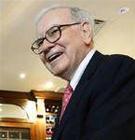 巴菲特　　1972年，巴菲特又盯上了报刊业，因为他发现拥有一家名牌报刊，就好似拥有一座收费桥梁，任何过客都必须留下买路钱。1973年开始，他偷偷地在股市上蚕食《波士顿环球》和《华盛顿邮报》，他的介入使《华盛顿邮报》利润大增，每年平均增长35%。10年之后，巴菲特投入的1000万美元升值为两个亿。 　　1980年，他用1.2亿美元、以每股10.96美元的单价，买进可口可乐7%的股份。到1985年，可口可乐改变了经营策略，开始抽回资金，投入饮料生产。其股票单价已长至51.5美元，翻了5倍。至于赚了多少，其数目可以让全世界的投资家咋舌。 　　1992年中巴菲特以74美元一股购下435万股美国高技术国防工业公司——通用动力公司的股票，到年底股价上升到113元。巴菲特在半年前拥有的32，200万美元的股票已值49，100万美元了。 　　1994年底已发展成拥有230亿美元的伯克希尔工业王国，它早已不再是一家纺纱厂，它已变成巴菲特的庞大的投资金融集团。从1965~1998年，巴菲特的股票平均每年增值20.2%，高出道·琼斯指数10.1个百分点。如果谁在1965年投资巴菲特的公司10000美元的话，到1998年，他就可得到433万美元的回报，也就是说，谁若在33年前选择了巴菲特，谁就坐上了发财的火箭。 　　2007年3月1日晚间，“股神”沃伦·巴菲特麾下的投资旗舰公司——伯克希尔·哈撒维公司(Berkshire Hathaway)公布了其2006财政年度的业绩，数据显示，得益于飓风“爽约”，公司主营的保险业务获利颇丰，伯克希尔公司去年利润增长了29.2%，盈利达110.2亿美元(高于2005年同期的85.3亿美元)；每股盈利7144美元(2005年为5338美元)。 　　1965~2006年的42年间，伯克希尔公司净资产的年均增长率达21.46%，累计增长361156%；同期标准普尔500指数成分公司的年均增长率为10.4%，累计增长幅为6479%。 　　2011年其财富位居世界第三 净资产500亿美元 投资传奇　　由罗杰·洛文斯坦撰写的巴菲特传记中，篇首是世界首富比尔·盖茨的一篇短文。盖茨写道：“他的笑话令人捧腹，他的饮食——一大堆汉堡和可乐——妙不可言。简而言之，我是个巴菲特迷。”盖茨确实是个巴菲特迷，他牢牢记住巴菲特的投资理论：在最低价格时买进股票，然后就耐心等待。别指望做大生意，如果价格低廉，即使中等生意也能获利颇丰。 　　2011年 沃伦·巴菲特（Warren Buffett，美国），以净资产500亿美元位列福布斯榜第三名。 理财智慧理财方法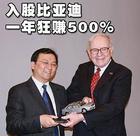 巴菲特　　以下是堪称巴菲特投资理念精华的“三要三不要”理财法： 　　要投资那些始终把股东利益放在首位的企业。巴菲特总是青睐那些经营稳健、讲究诚信、分红回报高的企业，以最大限度地避免股价波动，确保投资的保值和增值。而对于总想利用配股、增发等途径榨取投资者血汗的企业一概拒之门外。 　　要投资资源垄断型行业。从巴菲特的投资构成来看，道路、桥梁、煤炭、电力等资源垄断型企业占了相当份额，这类企业一般是外资入市购并的首选，同时独特的行业优势也能确保效益的平稳。 　　要投资易了解、前景看好的企业。巴菲特认为凡是投资的股票必须是自己了如指掌，并且是具有较好行业前景的企业。不熟悉、前途莫测的企业即使被说得天花乱坠也毫不动心。 　　不要贪婪。1969年整个华尔街进入了投机的疯狂阶段，面对连创新高的股市，巴菲特却在手中股票涨到20%的时候就非常冷静地悉数全抛。 　　不要跟风。2000年，全世界股市出现了所谓的网络概念股，巴菲特却称自己不懂高科技，没法投资。一年后全球出现了高科技网络股股灾。 　　不要投机。巴菲特常说的一句口头禅是：拥有一只股票，期待它下个早晨就上涨是十分愚蠢的。 理财习惯　　当今金融界，微软公司董事会主席比尔·盖茨先生与投资大亨巴菲特二位长期稳坐排行榜的前两位。他们曾联袂到西雅图华盛顿大学做演讲，当有华盛顿大学商学院学生请他们谈谈致富之道时，巴菲特说：“是习惯的力量。” 　　把鸡蛋放在一个篮子里 　　现在大家的理财意识越来越强，许多人认为“不要把所有鸡蛋放在同一个篮子里”，这样即使某种金融资产发生较大风险，也不会全军覆没。但巴菲特却认为，投资者应该像马克·吐温建议的那样，把所有鸡蛋放在同一个篮子里，然后小心地看好它。 　　从表面看巴菲特似乎和大家发生了分歧，其实双方都没有错。因为理财诀窍没有放之四海皆准的真理。比如巴菲特是国际公认的“股神”，自然有信心重仓持有少量股票。而我们普通投资者由于自身精力和知识的局限，很难对投资对象有专业深入的研究，此时分散投资不失为明智之举。另外，巴菲特集中投资的策略基于集中调研、集中决策。在时间和资源有限的情况下，决策次数多的成功率自然比投资决策少的要低，就好像独生子女总比多子女家庭所受的照顾多一些，长得也壮一些一样。 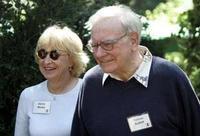 巴菲特　　生意不熟不做 　　中国有句古话叫：“生意不熟不做”。巴菲特有一个习惯，不熟的股票不做，所以他永远只买一些传统行业的股票，而不去碰那些高科技股。2000年初，网络股高潮的时候，巴菲特却没有购买。那时大家一致认为他已经落后了，但是现在回头一看，网络泡沫埋葬的是一批疯狂的投机家，巴菲特再一次展现了其稳健的投资大师风采，成为最大的赢家。 　　这个例子告诉我们，在做任何一项投资前都要仔细调研，自己没有了解透、想明白前不要仓促决策。比如现在大家都认为存款利率太低，应该想办法投资。股市不景气，许多人就想炒邮票、炒外汇、炒期货、进行房产投资甚至投资“小黄鱼”。其实这些渠道的风险都不见得比股市低，操作难度还比股市大。所以自己在没有把握前，把钱放在储蓄中倒比盲目投资安全些。 　　长期投资 　　有人曾做过统计，巴菲特对每一只股票的投资没有少过8年的。巴菲特曾说：“短期股市的预测是毒药，应该把它摆在最安全的地方，远离儿童以及那些在股市中的行为像小孩般幼稚的投资人。” 　　我们所看到的是许多人追涨杀跌，到头来只是为券商贡献了手续费，自己却是竹篮打水一场空。我们不妨算一个账，按巴菲特的低限，某只股票持股8年，买进卖出手续费是1.5%。如果在这8年中，每个月换股一次，支出1.5%的费用，一年12个月则支出费用18%，8年不算复利，静态支出也达到144%！不算不知道，一算吓一跳，魔鬼往往在细节之中。 　　巴菲特推荐投资者要读的书 　　股神巴菲特赚钱神力让热衷投资的人羡慕不已，如何能得到这些神力的哪怕一点点呢？抽时间读读巴菲特推荐给投资者阅读的书籍也许有些帮助。 　　《证券分析》(格雷厄姆著)。格雷厄姆的经典名著，专业投资者必读之书，巴菲特认为每一个投资者都应该阅读此书10遍以上。 　　《聪明的投资者》(格雷厄姆著)。格雷厄姆专门为业余投资者所著，巴菲特称之为“有史以来最伟大的投资著作”。 　　《怎样选择成长股》（菲利普.A.费舍）。巴菲特称自己的投资策略是“85%的格雷厄姆和15%的菲利普.A.费舍”。他说：“运用菲利普.A.费舍的技巧，可以了解这一行……有助于做出一个聪明的投资决定。” 　　《巴菲特致股东的信：股份公司教程》。本书搜集整理了20多年巴菲特致股东的信中的精华段落，巴菲特认为此书是整理其投资哲学的一流工作。 　　《杰克·韦尔奇自传》(杰克·韦尔奇著)世界第一CEO自传。被全球经理人奉为“CEO的圣经”。在本书中首次透露管理秘诀：在短短20年间如何将通用电气从世界第十位提升到第二位，市场资本增长30多倍，达到4500亿美元，以及他的成长岁月、成功经历和经营理念。巴菲特是这样推荐这本书的：“杰克是管理界的老虎伍兹，所有CEO都想效仿他。他们虽然赶不上他，但是如果仔细聆听他所说的话，就能更接近他一些。” 　　《赢》(杰克·韦尔奇著)。巴菲特称“有了《赢》，再也不需要其他管理著作了”，这 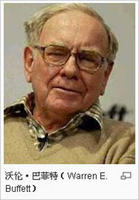 个人照(20张)种说法虽然显得夸张，但是也证明了本书的分量。《赢》这类书籍，及《女总裁告诉你》、《影响力》都是以观点结合实例的方法叙述，如果你想在短时间内掌握其中的技巧，那么你只需要抄写下书中所有粗体标题，因为那些都是作者对各种事例的总结，所以厚厚的一本书，也不过是围绕这些内容展开。但如果你认为这便是本书精华，那么你就错了，书中那些真实的实例以及作者的人生经验才是这类图书的卖点。技巧谁都可以掌握，但是经历却人人不同，如果你愿意花时间阅读书中的每一个例子，相信你会得到更多宝贵的东西。 　　最后，巴菲特是这样概括他的日常工作：“我的工作是阅读”。巴菲特神力的源泉应该是来自阅读。 管理智慧　　·尽管组织形式是公司制，但我们将股东视为合伙人。 　　我和查理·芒格(伯克希尔-哈撒韦公司副董事长)将我们的股东看作所有者和合伙人，而我们自己是经营合伙人。我们认为，公司本身并非资产的最终所有者，它仅仅是一个渠道，将股东和公司资产联系起来，而股东才是公司资产的真正所有者。 　　·沃伦·巴菲特与查理·芒格顺应以所有者为导向的原则，我们自食其力。 　　多数公司董事都将他们大部分的个人净资产投入到公司中。查理和我无法确保运营结果，但我们保证：如果您成为我们的合伙人，不论时间多久，我们的财富将同您的同步变动。我们无意通过高薪或股票期权占您的便宜。 　　·我们的长期经济目标：每股实现内在商业价值平均年增长的最大化。 　　我们并不以伯克希尔的规模来评价其经济意义或业绩表现。我们的衡量标准是每股的增长值。 　　·为了达到目标，首选是直接控股各种的能带来稳定现金流，并持续提供高于市场平均水平的的公司. 　　我们的首选是直接控股各种的能带来稳定现金流，并持续提供高于市场平均水平的的公司.其次是主要通过我们的保险公司购买这些类型公司的部分股权. 　　·我们会报告每一项重大投资的收益，以及重要的数据。 　　由于我们的双重目标以及传统会计处理方法的局限性，传统的会计方法已难以反映真实经营业绩。作为所有者和管理者，查理和我事实上对这些数据视而不见。但是，我们会向您们报告我们控制的每一项重大投资的收益，以及那些我们认为重要的数据。 　　·账面结果不会影响我们的经营和资本配置决策。 　　在目标资产的兼并成本相近时，我们宁可购买未在账面体现、但是可以带来2美元收益的资产，而不愿购买可在账面上体现、收益为1美元的资产。 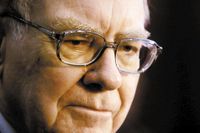 巴菲特　　·我们很少举债。 　　当我们真的举债时，我们试图将长期利率固定下来。与其过度举债，毋宁放弃一些机遇。查理和我，永远不会为了一两个百分点的额外回报而牺牲哪怕一夜的睡眠。 　　·我们不会让股东掏腰包来满足管理层的欲望。 　　我们不会无视长期经济规律而用被人为操纵的价格去购买整个公司。在花您的钱时，我们就如同花自己的钱一样小心，并会全面权衡如同您自己直接通过股票市场进行多样化投资所能获得的价值。 　　·不论意图如何高尚，我们认为只有结果才是检验的标准。 　　我们不断反思公司留存收益是否合理，其检测标准是，每1美元留存收益，至少要为股东创造1美元的市场价值。迄今为止，我们基本做到了这一点。 　　·我们只有在收获和付出相等的时候发行普通股。 　　这一规则适用于一切形式的发行——不仅是并购或公开发售，还包括债转股、股票期权、可转换证券等。每一份股票都代表着公司的一部分，而公司是属于您的。 　　·无论价格如何，我们都无意卖掉伯克希尔所拥有的优质资产。 　　您应该很清楚，这是我和查理共同的心态，可能会损害我们的财务表现。即便是那些我们认为差强人意的业务，只要有望产生现金流，而且我们对其管理层和劳资关系还算满意，在决定是否出售时，我们也 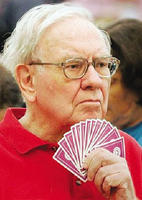 生活照(20张)会犹豫不决。 　　·我们将会坦诚地向您报告业绩，强调对估价有正面的和负面效应的事件。 　　我们的原则是，要用一种换位思考的心态，将我们自己希望知道的真实情况汇报给您。这是我们的义务，决不打折扣。 　　·我们只会在法律允许的范围内讨论证券买卖。 　　虽然我们的策略是公开的，但好的投资点子也是物以稀为贵，并有可能被竞争对手获取。同样，对好的产品和企业并购策划，也同样得注意保密。因此我们一般不会谈论自己的投资想法。 　　·我们希望伯克希尔的股价是合理的，而不是被高估。 　　在可能的范围内，我们希望伯克希尔的每一个股东在持有股份的期间内，获得的收益或损失，与公司每股内在价值的涨跌呈相应的比例。因此，伯克希尔的股价和内在价值，都需要保持恒定，希望是1∶1。 编辑本段投资智慧投资心得　　巴菲特是有史以来最伟大的投资家，他依靠股票、外汇市场的投资，成为世界上数一数二的富翁。他倡导的价值投资理论风靡世界。价值投资并不复杂，巴菲特曾将其归结为三点：把股票看成许多微型的商业单元；把市场波动看作你的朋友而非敌人(利润有时候来自对朋友的愚忠)；购买股票的价格应低于你所能承受的价位。“从短期来看，市场是一架投票计算器。但从长期看，它是一架称重器”——事实上，掌握这些理念并不困难，但很少有人能像巴菲特一样数十年如一日地坚持下去。巴菲特似乎从不试图通过股票赚钱，他购买股票的基础是：假设次日关闭股市、或在五年之内不再重新开放。在价值投资理论看来，一旦看到市场波动而认为有利可图，投资就变成了投机，没有什么比赌博心态更影响投资。” 投资原则　　第一法则：竞争优势原则 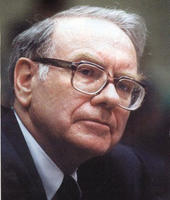 巴菲特　　好公司才有好股票：那些业务清晰易懂，业绩持续优秀并且由一批能力非凡的、能够为股东利益着想的管理层经营的大公司就是好公司。 　　最正确的公司分析角度-----如果你是公司的唯一所有者。 　　最关键的投资分析----企业的竞争优势及可持续性。 　　最佳竞争优势----游着鳄鱼的很宽的护城河保护下的企业经济城堡。 　　最佳竞争优势衡量标准----超出产业平均水平的股东权益报酬率。 　　经济特许权-----超级明星企业的超级利润之源。 　　美国运通的经济特许权： 　　选股如同选老婆----价格好不如公司好。 　　选股如同选老公：神秘感不如安全感 　　现代经济增长的三大源泉： 　　第二法则：现金流量原则 　　新建一家制药厂与收购一家制药厂的价值比较。 　　价值评估既是艺术，又是科学。 　　估值就是估老公：越赚钱越值钱 　　驾驭金钱的能力。 　　企业未来现金流量的贴现值 　　估值就是估老婆：越保守越可靠 　　巴菲特主要采用股东权益报酬率、帐面价值增长率来分析未来可持续盈利能力的。 　　估值就是估爱情：越简单越正确 　　第三法则：“市场先生”原则 　　在别人恐惧时贪婪，在别人贪婪时恐惧 　　市场中的价值规律：短期经常无效但长期趋于有效。 　　巴菲特对美国股市价格波动的实证研究（1964-1998） 　　市场中的《阿甘正传》 　　行为金融学研究中发现证券市场投资者经常犯的六大愚蠢错误： 　　市场中的孙子兵法：利用市场而不是被市场利用。 　　第四法则：安全边际原则 　　安全边际就是“买保险”：保险越多，亏损的可能性越小。 　　安全边际就是“猛砍价”：买价越低，盈利可能性越大。 　　安全边际就是“钓大鱼”：人越少，钓大鱼的可能性越高。 　　第五法则：集中投资原则 　　集中投资就是一夫一妻制：最优秀、最了解、最小风险。 　　衡量公司股票投资风险的五种因素： 　　集中投资就是计划生育：股票越少，组合业绩越好。 　　集中投资就是赌博：当赢的概率高时下大赌注。 　　第六法则：长期持有原则 　　长期持有就是龟兔赛跑：长期内复利可以战胜一切。 　　长期持有就是海誓山盟：与喜欢的公司终生相伴。 　　长期持有就是白头偕老：专情比多情幸福10000倍。 　　好公司一句话就能够讲清楚（可口可乐） 　　好公司一句话就能够讲清楚（洁-列联姻） 　　最后我用一分钟时间告诉大家，我们应该如何使用、在哪里使用、对谁使用巴菲特的价值投资的策略。 　　巴菲特的又一投资原则是：在别人贪婪的时候恐惧；在别人恐惧的时候贪婪。 投资法则　　一、赚钱而不是赔钱 　　这是巴菲特经常被引用的一句话：“投资的第一条准则是不要赔钱；第二条准则是永远不要忘记第一条。”因为如果投资一美元，赔了50美分，手上只剩一半的钱，除非有百分之百的收益，否则很难回到起点。 　　巴菲特最大的成就莫过于在1965年到2006年间，历经3个熊市，而他的伯克希尔哈撒韦公司只有一年(2001年)出现亏损。 　　二、别被收益蒙骗 　　巴菲特更喜欢用股本收益率来衡量企业的盈利状况。股本收益率是用公司净收入除以股东的股本，它衡量的是公司利润占股东资本的百分比，能够更有效地反映公司的盈利增长状况。 　　根据他的价值投资原则，公司的股本收益率应该不低于15%。在巴菲特持有的上市公司股票中，可口可乐的股本收益率超过30%，美国运通公司达到37%。 　　三、要看未来 　　人们把巴菲特称为"奥马哈的先知"，因为他总是有意识地去辨别公司是否有好的发展前途，能不能在今后25年里继续保持成功。巴菲特常说，要透过窗户向前看，不能看后视镜。 　　预测公司未来发展的一个办法，是计算公司未来的预期现金收入在今天值多少钱。这是巴菲特评估公司内在价值的办法。然后他会寻找那些严重偏离这一价值、低价出售的公司。 　　四、坚持投资能对竞争者构成巨大"屏障"的公司 　　预测未来必定会有风险，因此巴菲特偏爱那些能对竞争者构成巨大"经济屏障"的公司。这不一定意味着他所投资的公司一定独占某种产品或某个市场。例如，可口可乐公司从来就不缺竞争对手。但巴菲特总是寻找那些具有长期竞争优势、使他对公司价值的预测更安全的公司。 　　20世纪90年代末，巴菲特不愿投资科技股的一个原因就是：他看不出哪个公司具有足够的长期竞争优势。 　　五、要赌就赌大的 　　绝大多数价值投资者天性保守。但巴菲特不是。他投资股市的620亿美元集中在45只股票上。他的投资战略甚至比这个数字更激进。在他的投资组合中，前10只股票占了投资总量的90%。晨星公司的高级股票分析师贾斯廷富勒说："这符合巴菲特的投资理念。不要犹豫不定，为什么不把钱投资到你最看好的投资对象上呢？" 　　六、要有耐心等待 　　如果你在股市里换手，那么可能错失良机。巴菲特的原则是：不要频频换手，直到有好的投资对象才出手。 　　巴菲特常引用传奇棒球击球手特德威廉斯的话："要做一个好的击球手，你必须有好球可打。"如果没有好的投资对象，那么他宁可持有现金。据晨星公司统计，现金在伯克希尔哈撒韦公司的投资配比中占18%以上，而大多数基金公司只有4%的现金。 投资公司　　巴菲特投资过的公司详细名单,带有*号表示现在还有投资关系的公司 　　城市服务 　　联合电车公司，巴菲特25岁，盈利2万美元。折合现在人民币大约500万。 　　巴菲特26岁，个人净资产14万美元，折合2011年人民币4000多万。 　　当时，6万美元就能买下纽约曼哈顿一套非常豪华的公寓。 　　桑伯恩公司 　　丹普斯特制造公司 　　登普斯特尔机械制造厂 　　蓝带印花公司 　　多元零售公司 　　Marmon 　　地毯制造商Shaw Carpet 　　伯克希尔-哈撒韦* 　　联合出版公司600万美元-3500万美元，持有6年，获利约6倍 　　新倍特福德公司 　　可口可乐* 　　宝洁* 　　强生* 　　耐克 　　雀巢* 　　卡夫* 　　美国运通* 　　华盛顿邮报* 　　甘尼特报团* 　　吉列刀片* 　　托马科保险公司* 　　白山保险集团* 　　通用再保险公司1998年，220亿美元* 　　慕尼黑再保险10亿美元* 　　瑞士再保险29亿美元* 　　汽车保险商Geico* 　　盖可保险 　　WellPoint健康保险公司 　　瑞士联合银行集团 　　房地美公司，获利27.5亿美元 　　Union Pacific 　　Wesco Financial 　　菲诺瓦公司 　　美国广播公司 　　美国注册特许分析师RCA公会 　　通用电气50亿美元 　　通用动力公司 　　沃尔玛* 　　高盛50亿美元* 　　罗门哈斯 　　星座能源集团公司 　　马尔蒙控股公司 　　汽车零件制造商Tungaloy,2008年10亿美元 　　箭牌 　　迪斯尼 　　美国富国银行* 　　安海斯布什 　　美国穆迪* 　　微软100股* 　　葛兰素史克* 　　伊顿公司 　　NRG能源公司 　　家得宝* 　　Comdisco Holdings* 　　麦当劳 　　辉瑞制药有限公司 　　奥美公司 　　通用食品公司 　　喜诗糖果 　　柏克夏海瑟威纺织公司，损失10亿美元 　　美国航空公司，损失40亿美元【好像是平局没有损失】 　　飞安公司 　　Dexter制鞋公司 　　蓝筹邮票公司 　　圣诺菲阿万提斯 　　Wesco金融公司 　　UPS* 　　魏斯可金融公司 　　太阳信托银行 　　M&T银行* 　　Torchmark保险公司 　　史考特费泽 　　费区-海默兄弟公司 　　威尔斯法哥 　　联邦住屋贷款抵押公司 　　哈迪哈曼公司 　　以色列伊斯卡尔金属制品公司 　　里尔西格莱尔 　　时代公司 　　西北工业 　　雷诺烟草公司 　　PNC匹兹堡国民银行企业 　　甘纳特公司 　　大众媒体公司 　　美国铝业公司 　　凯塞铝业 　　克里夫兰钢铁 　　底特律全国银行 　　时代镜报 　　骑士报 　　全国学生贷款公司 　　沃尔沃斯公司 　　所罗门兄弟公司 　　赛诺菲安万特 　　联合保健集团 　　道琼斯公司股票 　　IRM 　　美国合众银行 　　美国银行* 　　国际王后奶品公司* 　　英格索兰* 　　甘尼特公司 　　哈雷戴维森公司 　　碧迪公司 　　CarMax 　　Lowe's Companies 　　Norfolk Southern 　　蒂芙尼 　　好市多* 　　英格索兰* 　　Nalco Holding* 　　Comcast 　　波士顿环球 　　布法罗新闻报 　　中美能源控股公司* 　　内布拉斯加家具城* 　　泰科国际公司 　　资本城 　　苏格兰银行 　　医疗设备供应商BDX 　　汽车零售商KMX 　　联合太平洋公司 　　斯图德贝克公司韩国钢铁生产商浦项制铁,21.4亿美元* 　　法国药厂Sanofi-Aventis SA,15.8亿美元* 　　英国连锁超市Tesco,21.6亿美元* 　　爱尔兰电子教育服务提供商SkillSoft* 　　Iron Mountain， 　　Becton Dickinson， 　　Republic Services, 　　康卡斯特公司 　　美国联合包裹服务公司 　　西联汇联 　　比亚迪10亿美元* 　　北伯林顿铁路，440亿美元* 　　中国石油 　　康菲石油* 　　埃克森美孚石油* 　　纽约梅隆银行* 　　万事达卡* 　　2011年 　　润滑油生产商Lubrizol公司97亿美元* 　　全球第三大零售商Tesco，增持1.2亿英镑股份　*　 　　美国银行50亿美元* 　　美国股票二级市场购买40亿美元股票 　　三季度，以每股170美元购进IBM共6400万股普通股，共计108亿美元！ 　　930万股英特尔股票，价值2亿美元 　　至今，巴菲特的公司净资产1600亿美元，该公司所投资的股票市值600亿美元，现金400亿美元左右。 经典案例　　可口可乐 　　投资13亿美元，盈利70亿美元， 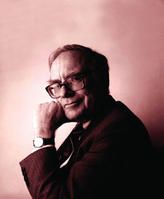 巴菲特120年的可口可乐成长神话，是因为可口可乐卖的不是饮料而是品牌，任何人都无法击败可口可乐。领导可口可乐的是占据全世界的天才经理人，12年回购25%股份的惊人之举，一罐只赚半美分但一天销售十亿罐，净利润7年翻一番，1美元留存收益创造9﹒51美元市值，高成长才能创造高价值。 　　GEICO 　　政府雇员保险公司，投资0.45亿美元，盈利70亿美元 　　巴菲特用了70年的时间去持续研究老牌汽车保险公司。该企业的超级明星经理人，杰克·伯恩在一个又一个的时刻挽狂澜于既倒。1美元的留存收益就创造了3·12美元的市值增长，这种超额盈利能力创造了超额的价值。因为GEICO公司在破产的风险下却迎来了巨大的安全边际，在20年中，这个企业20年盈利23亿美元，增值50倍。 　　邮报公司 　　投资0.11亿美元，盈利16.87亿美元 　　70年时间里，华盛顿邮报公司由一个小报纸发展成为一个传媒巨无霸，前提在于行业的垄断标准，报纸的天然垄断性造就了一张全球最有影响力的报纸之一，水门事件也让尼克松辞职。 　　从1975年至1991年，巴菲特控股下的华盛顿邮报创造了每股收益增长10倍的的超级资本盈利能力，而30年盈利160倍，从1000万美元到17亿美元，华盛顿邮报公司是当之无愧的明星。 　　吉列 　　投资6亿美元，盈利是37亿美元 　　作为垄断剃须刀行业100多年来的商业传奇，是一个不断创新难以模仿的品牌，具备超级持续竞争优势，这个公司诞生了连巴菲特都敬佩的人才，科尔曼·莫克勒，他带领吉列在国际市场带来持续的成长，1美元留存收益创造9﹒21美元市值的增长，14年中盈利37亿美元，创造了6倍的增值。 　　大都会/美国广播公司 　　投资3﹒45亿美元，盈利21亿美元 　　作为50年历史的电视台。一样的垄断传媒行业，搞收视率创造高的市场占有率，巴菲特愿意把自己的女儿相嫁的优秀CEO掌舵，并吸引了一批低价并购与低价回购的资本高手，在一个高利润行业创造一个高盈利的企业，1美元留存收益创造2美元市值增长，巨大的无形资产创造出巨大的经济价值，巴菲特非常少见的高价买入，在10年中盈利21亿美元，投资增值6倍。 　　美国运通 　　投资14﹒7亿美元，盈利70﹒76亿美元 　　125年历史的金融企业，富人声望和地位的象征，是高端客户细分市场的领导者，重振运通的是一个优秀的金融人才，哈维·格鲁伯，从多元化到专业化，高端客户创造了高利润，高度专业化经营出高盈利，11年持续持有，盈利71亿美元，增值4﹒8倍。 　　富国银行 　　投资4﹒6亿美元，盈利30亿美元 　　作为从四轮马车起家的百年银行，同时是美国经营最成功的商业银行之一，全球效率最高的银行，15年盈利30亿美元，增值6﹒6倍。 　　中国石油 　　投资5亿美元，，到2007年持有5年，盈利35亿，增值8倍。 　　最大胆最大规模的一次投资 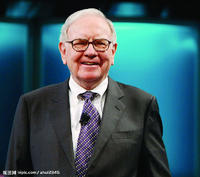 巴菲特　　由于在以色列国内，恐怖袭击时有发生，一般商人都不敢轻易投资到以色列，而巴菲特却以他的独特眼光看事物，2006年做出他人生动用资金最多的一次投资行动。个中奥秘，恐怕常人不能轻易洞察，这是巴菲特首次进军海外，购入一家总部不在美国的企业。 　　环球在线消息：2006年美国著名投资商沃伦·巴菲特最近又有“神来之笔”，以40亿美元购买以色列伊斯卡尔金属制品公司（Iscar metalworking）80%的股份，这是巴菲特在美国以外进行的最大一笔投资交易，也是以色列历史上来自海外的最大一笔投资。 　　据路透社2006年5月7日报道，以色列媒体援引巴菲特的话说，他旗下的伯克希尔哈撒韦公司还计划收购其他几家以色列公司，他本人也将于9月前往以色列视察当地状况。 　　以色列总理奥尔默特7日在获知巴菲特的投资消息后高兴地表示：“他（巴菲特）此举告诉外界，他支持以色列经济，并认为其非常稳定。”奥尔默特相信，继巴菲特之后，将会有越来越多的海外投资商加入投资以色列的队伍当中。 　　巴菲特的投资消息对奥尔默特政府而言简直是“天大的好消息”。据悉，以色列政府预计将会从这笔交易中获得近10亿美元的税金，相当于以色列年平均税收的2.5%。 编辑本段慈善活动午餐文化　　巴菲特午餐，是和股神巴菲特在纽约知名的牛排馆共进午餐的活动。2000 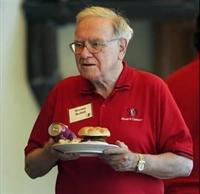 巴菲特午餐年起每年拍卖一次，并从2003 年起转为网上拍卖。所得善款全部捐给美国慈善机构。 慈善捐款　　2006年6月25日，沃伦·巴菲特在纽约公共图书馆签署捐款意向书，正式决定向5个慈善基金会捐出其财富的85%，约合375亿美元。这是美国和世界历史上最大一笔慈善捐款。巴菲特准备将捐款中的绝大部分、约300亿美元捐给世界首富比尔·盖茨及其妻子建立的“比尔与梅琳达·盖茨基金会”。巴菲特的慷慨捐赠一夜之间使盖茨基金会可支配的慈善基金翻了一番，达到了600多亿美元，比全球第二大基金会福特基金(110亿美元)的资金多5倍。自2006年开始，比尔与梅琳达·盖茨基金会将在未来的每年七月，收到全部款项的5%。尽管巴菲特尚未决定是否将积极参与运作，但确定将加入盖茨基金会的董事会。 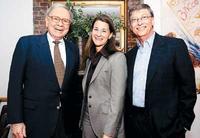 巴菲特宣布捐款决定后与盖茨夫妇合影同时，巴菲特也宣布，将其余价值约67亿美元的波克夏股票，分别捐赠给苏珊·汤普森·巴菲特基金会（Susan Thompson Buffett Foundation）、以及他三名子女所成立基金会的计划。这是因为巴菲特的前妻在2004年过世时，已将绝大多数的遗产，价值约26亿美元，移转到巴菲特基金会。 　　巴菲特的子女将继承他财产的部份，比例并不会太高。巴菲特曾表示：“我想给子女的，是足以让他们能够一展抱负，而不是多到让他们最后一事无成。”（这段话后来被《CSI犯罪现场》电视系列剧所引用。） 　　自2000年开始，巴菲特透过线上拍卖的方式，为格来得基金会（Glide Foundation）募款。底价2.5万美元起拍，以获得与巴菲特共进晚餐的机会。在这些线上拍卖中，最高成交价为中国人赵丹阳的211万美元。2009年06月30日巴菲特一年一度的慈善午餐拍卖在eBay结束，拍出168.03万美元。这个价格不及去年创纪录的210万美元，不过在数十年来最严重的衰退背景下也不算太低。 　　2006年9月，巴菲特将他的福特林肯座车拍卖，以资助格罗斯公司（Girls,Inc.)的慈善活动，该车在拍卖网站eBay上面，以美金$73,200元卖出。 　　巴菲特被美国人称为“除了父亲之外最值得尊敬的男人”。 再捐股票　　美国亿万富翁巴菲特（Warren Buffett）再捐出19.3亿美元的股票给5个慈善 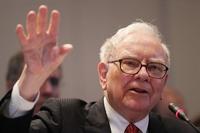 巴菲特基金，这是巴菲特2006年开始捐出99%资产以来，金额第三高的捐款。根据美国证券管理委员会（U.S. Securities andExchange Commission）收到的申报书，巴菲特2011年7月3日捐出手上保险与投资公司「波克夏哈萨威公司」（Berkshire Hathaway Inc）B股2454万股股票。 　　这笔捐赠的金额在2009年是15.1亿美元，但波克夏哈萨威公司B股于2011年7月3日收盘价为78.81美元，一年来上涨35% ，使得捐赠总金额膨胀到19.3亿美元。 　　波克夏获利来自于经济情况改善、保险部门灾难理赔不多、衍生性商品投资帐面损失减少与持有的美国运通（American Express Co）及富国银行（Wells Fargo& Co）等公司股票价格上涨。 　　巴菲特2010年捐赠约16亿美元波克夏股票给比尔暨梅琳达盖兹基金会（Bill & Melinda Gates Foundation）。这是由微软创办人比尔盖兹与其妻子共同创立的基金，目的在解决教育、卫生与贫穷问题。 　　其他股票则捐给以巴菲特已故妻子命名的苏珊汤普森巴菲特基金（Susan Thompson Buffett Foundation）及两人共育的孩子霍华德、彼得与苏珊所成立的基金。巴菲特2006年再婚。 　　巴菲特捐赠给盖兹基金的总额约80.3亿美元。 　　申报书显示，2010年捐赠之后，巴菲特仍持有439亿美元的波克夏股票。 　　根据定期申报书与捐赠当日波克夏股票收盘价，巴菲特2006年捐赠总额19.3亿美元、2007年21.3亿美元、2008年21.7亿美元与2009年15.1亿美元。根据这项原则，2010年捐赠金额稍微超过2006年的总额。 　　巴菲特1月进行股票分割，将1股分成50股之后，他捐赠的股数每年减少5%。[1] 倡导慈善　　2010年8月4日，两位世界顶级富翁沃伦·巴菲特与比尔·盖茨宣布，已成功劝说40名美国亿万富翁公开承诺捐赠自己至少一半的财富。目前，公开表示接到邀请的只有SO H O中国首席执行长张欣和“中国首善”、江苏黄埔再生资源利用有限公司董事长陈光标。这场富豪慈善“夜宴”将于9月29日在北京某豪华酒店进行。届时，约有50名受邀的中国富人参加。叶雷透露，此次晚宴虽然与比尔及梅琳达盖茨基金会中国项目区没有直接关系，但他们之前会在中国为这次活动做些准备。　受邀参加晚宴的人员名单是大众最关注的。据悉，晚宴名单已经敲定，受到邀请的绝大部分是财富榜排名靠前，且对慈善事业态度积极或正在做相关的慈善事业的中国富豪，也有部分是没有出现在财富榜中的“隐身富人”。虽然基金会方面向受邀人承诺不公开晚宴客人名单，并没有要求受邀人保密，但大部分人都选择了低调。 　　2010年9月，巴菲特再次访华，并将就慈善事业与中国富豪讨论捐赠事宜。　 　　巴菲特在华行程安排 　　日期　城市　参加活动 　　9月27日　深圳　比亚迪F3DM发布 　　9月29日　北京　比亚迪M6发布仪式 　　出席比亚迪与西藏矿业合作活动 　　富豪慈善晚宴 　　9月30日　长沙　参观长沙比亚迪基地 　　四天的时间里，他将赴深圳、北京和长沙三地；除29日（周三）晚出席比尔·盖茨的慈善晚宴，其余行程全部用于比亚迪的各项活动。 慈善晚宴　　美国股神巴菲特一年一度的2011年午餐会 慈善 义卖竞标活动又将登场，预订6月5日美国东岸晚间10点半起，在电子湾（eBay）慈善网站正式开跑，至6月10日晚10点半结束；2011年结标价是否能突破去年度的263万美元而再创新高，备受瞩目。[2] 编辑本段名言语录　　我之所以成为世界首富是因为我花得少. 　　1，我是个现实主义者，我喜欢目前自己所从事的一切，并对此始终深信不疑。作为一个彻底的实用现实主义者，我只对现实感兴趣，从不抱任何幻想，尤其是对自己。 　　2，思想枯竭，则巧言生焉！ 　　3，他是一个天才，但他能够把某些东西解释得如此简易和清晰，以至起码在那一刻，你完全理解了他所说的。 　　4，他的父母告诉过他，如果他对一个人说不出什么美好的话，那就什么也别说。他相信他父母的教导。 　　5，他很明显一直自信于自己的所思所想，并随时准备捍卫自己的思想。 　　6，吸引我从事工作的原因之一是，它可以让你过你自己想过的生活。你没有必要为成功而打扮。 　　7，投资对于我来说，既是一种运动，也是一种娱乐。他喜欢通过寻找好的猎物来“捕获稀有的快速移动的大象。” 　　8，我工作时不思考其他任何东西。我并不试图超过七英尺高的栏杆：我到处找的是我能跨过的一英尺高的栏杆。（现实主义者） 　　9，要去他们要去的地方而不是他们现在所在的地方。 　　10，如果我们最重要的路线是从北京去深圳，我们没有必要在南昌下车并进行附带的旅行。 　　11，如果发生了坏事情，请忽略这件事。 　　12，要赢得好的声誉需要20年，而要毁掉它，5分钟就够。如果明白了这一点，你做起事来就会不同了。 　　13，如果你能从根本上把问题所在弄清楚并思考它，你永远也不会把事情搞得一团糟！ 　　14，习惯的链条在重到断裂之前，总是轻到难以察觉！ 　　15，我从来不曾有过自我怀疑。我从来不曾灰心过。 　　16，我始终知道我会富有。对此我不曾有过一丝一刻的怀疑。 　　17，归根结底，我一直相信我自己的眼睛远胜于其他一切。 　　18，在生活中，我不是最受欢迎的，但也不是最令人讨厌的人。我哪一种人都不属于。 　　19，在生活中，如果你正确选择了你的英雄，你就是幸运的。我建议你们所有人，尽你所能地挑选出几个英雄。 　　20，如何定义朋友呢：他们会向你隐瞒什么？ 　　21，任何一位，卷入复杂工作的人都需要同事。 　　22，如果你是池塘里的一只鸭子，由于暴雨的缘故水面上升，你开始在水的世界之中上浮。但此时你却以为上浮的是你自己，而不是池塘。 　　23，哲学家们告诉我们，做我们所喜欢的，然后成功就会随之而来。 　　24，我所想要的并非是金钱。我觉得赚钱并看着它慢慢增多是一件有意思的事。 　　25，每天早上去办公室，我感觉我正要去教堂，去画壁画！ 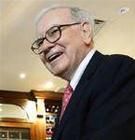 巴菲特　　26，正直，勤奋，活力。而且，如果他们不拥有第一品质，其余两个将毁灭你。对此你要深思，这一点千真万确。 　　27，生活的关键是，要弄清谁为谁工作。 　　28，哈佛的一些大学生问我，我该去为谁工作？我回答，去为哪个你最仰慕的人工作。两周后，我接到一个来自该校教务长的电话。他说，你对孩子们说了些什么？他们都成了自我雇佣者。 　　29，头脑中的东西在未整理分类之前全叫“垃圾”！ 　　30，你真能向一条鱼解释在陆地上行走的感觉吗？对鱼来说，陆上的一天胜过几千年的空谈。 　　31，当适当的气质与适当的智力结构相结合时，你就会得到理性的行为。 　　32，要学会以40分钱买1元的东西。 　　33，金钱多少对于你我没有什么大的区别。我们不会改变什么，只不过是我们的妻子会生活得好一些。 　　34，人性中总是有喜欢把简单的事情复杂化的不良成分。 　　35，风险来自你不知道自己正做些什么？ 　　36，只有在退潮的时候，你才知道谁在裸泳！ 　　37，成功的投资在本质上是内在的独立自主的结果。 　　38，永远不要问理发师你是否需要理发！ 　　39，用我的想法和你们的钱，我们会做得很好。 　　40，你不得不自己动脑。我总是吃惊于那么多高智商的人也会没有头脑的模仿。在别人的交谈中，没有得到任何好的想法。 　　41，在拖拉机问世的时候做一匹马，或在汽车问世的时候做一名铁匠，都不是一件有趣的事。 　　42，任何不能永远前进的事物都将停滞。 　　43，人不是天生就具有这种才能的，即始终能知道一切。但是那些努力工作的人有这样的才能。他们寻找和精选世界上被错误定价的赌注。 　　当世界提供这种机会时，聪明人会敏锐地看到这种赌注。当他们有机会时，他们就投下大赌注。其余时间不下注。事情就这么简单。 　　44，他反对把智商当做对良好投资关键，强调要有判断力，原则性和耐心。 　　45，我喜欢简单的东西。 　　46，要量力而行。你要发现你生活与投资的优势所在。每当偶尔的机会降临，即你的这种优势有充分的把握，你就全力以赴，孤注一掷。 　　47,别人赞成也罢，反对也罢，都不应该成为你做对事或做错事的理由。 　　我们不因大人物，或大多数人的赞同而心安理得，也不因他们的反对而担心。 　　如果你发现了一个你明了的局势，其中各种关系你都一清二楚，那你就行动，不管这种行动是符合常规，还是反常的，也不管别人赞成还是反对。 　　48，他特别钟情于读传记。 　　49，所有的男人的不幸出自同一个原因，即他们都不能安分地呆在一个房间里。 　　50，高等院校喜欢奖赏复杂行为，而不是简单行为，但简单的行为更有效。 　　51，时间是杰出（快乐）人的朋友，平庸人（痛苦）的敌人。 　　52，我与富有情感的人在一起工作（生活）。 　　53，当我发现自己处在一个洞穴之中时，最重要的事情就是停止挖掘。 　　54，他的最大长处是：“我很理性，许多人有更高的智商，许多人工作更长的时间，但是我能理性地处理事物。你们必须能控制自己，别让你的感情影响你的思维。 　　55，有两种信息：你可以知道的信息和重要的信息。而你可以知道且又重要的信息在整个已知的信息中只占极小的百分比！ 　　56，如果你在错误的路上，奔跑也没有用。 　　57，我所做的，就是创办一家由我管理业务并把我们的钱放在一起的合伙人企业。我将保证你们有5%的回报，并在此后我将抽取所有利润的50%！ 　　58，选择少数几种可以在长期拉锯战中产生高于平均收益的股票，然后将你的大部分资金集中在这些股票上，不管股市短期涨跌，坚持持股，稳中取胜。 　　59，我想给子女的，是足以让他们能够一展抱负，而不是多到让他们最后一事无成。 　　要知道你打扑克牌时，总有一个人会倒霉，如果你看看四周看不出谁要倒霉了，那就是你自己了。 　　我们也会有恐惧和贪婪，只不过在别人贪婪的时候我们恐惧，在别人恐惧的时候我们贪婪。 　　我的成功并非源与高的智商，我认为最重要的是理性。我总是把智商和才能比作发动机的动力，但是输出功率，也就是工作的效率则取决与理性。 　　投资股票致富的秘诀只有一条，买了股票以后锁在箱子里等待，耐心地等待。 　　如果我们有坚定的长期投资期望，那么短期的价格波动对我们来说就毫无意义，除非它们能够让我们有机会以更便宜的价格增加股份。 　　我认为投资专业的学生只需要两门教授得当的课堂：如何评估一家公司，以及如何考虑市场价格。 　　必须要忍受偏离你的指导方针的诱惑：如果你不愿意拥有一家公司十年，那就不要考虑拥有它十分钟。 　　投资者应考虑企业的长期发展，而不是股票市场的短期前景。价格最终将取决于未来的收益。在投资过程中如同棒球运动中那样，要想让记分牌不断翻滚，你就必须盯着球场而不是记分牌。 　　价格是你所付出去的，价值是你所得到的，评估一家企业的价值部分是艺术部分是科学。 　　如何决定一家企业的价值呢？做许多阅读：我阅读所注意的公司的年度报告，同时我也阅读它的竞争对手的年度报告。 　　每次我读到某家公司削减成本的计划书时，我都想到这并不是一家真正懂得成本为何物的公司，短期内毕其功于一役的做法在削减成本领域是不起作用的，一位真正出色的经理不会在早晨醒来之后说今天是我打算削减成本的日子，就像他不会在一觉醒来后决定进行呼吸一样。 　　他（接班人）必须具有独立思考、情绪稳定与深刻了解人类与机构行为等特质。 　　如果你想知道我为什么能超过比尔·盖茨，我可以告诉你，是因为我花得少，这是对我节俭的一种奖赏。 　　但其实基金会是一种变相隐藏财富的手段！ 　　60.事实在于人们充满了贪婪和恐惧或者愚蠢的念头，这一点是可以预测的，但这些念头导致的结果却是不可预测的。 　　61.市场就像上帝一样。帮助那些乐于帮助自己的人，但是不会原谅那些不知道自己在做什么的人。 走进中国春晚献唱　　沃伦-巴菲特(Warren Buffett)将在中国农历新年中表演吉他自弹自唱，以庆祝中国农历新年，并将在中国国家电视台特别录制的网络节目中播出。 　　中国央视(CCTV)旗下的中国网络电视台(CNTV)表示，年届81岁的巴菲特为今年的“网络春晚”录制了一段视频。[3] 中国投资　　1．巴菲特旗下伯克希尔·哈撒韦公司（Berkshire Hathaway）于2008年7月12日开始分批减持中石油。巴菲特于2008年7月19日表示，他已悉数清仓所有中石油股份。 　　巴菲特于2004年买入中石油23.39亿股，斥资约38亿港元。巴菲特说，“当年入股中石油的价格为20美元（美国预托证券价格，每份ADR相当于100股中石油H股）出售价介于160至200美元，总共获利35.5亿美元（约277亿港元），相当可观。” 以此计算，其所持中石油股份的套现均价约为13.47港元。巴菲特在2008年7月12日首度大规模减持中石油的均价为12.23港元。他还表示，如果中石油股价大幅回落，会再购入该股。 　　2．巴菲特的投资旗舰伯克希尔-哈撒韦公司旗下附属公司MIDAMERICAN ENERGY HOLDINGS COMPANY(“MIDAMERICAN”)与比亚迪股份有限公司(“比亚迪”)签署了策略性投资及股份认购协议，根据协议，MIDAMERICAN将以每股港币8元的价格认购2.25亿股比亚迪公司的股份，约占比亚迪本次配售后10%的股份比例，本次交易价格总金额约为港币18亿元。 　　3．2008年9月第一大股东为伯克希尔哈撒韦的可口可乐宣布要全资收购汇源果汁，虽然后来被商务部否决但是足以看出巴菲特对中国的看好。 金融危机　　2009年：巴菲特440亿美元重磅出击 　　亿万富翁、“股神”巴菲特旗下伯克希尔·哈撒韦公司3日宣布，该公司将斥资340亿美元收购全美第二大铁路运营商北伯林顿铁路公司。 　　根据双方达成的协议，伯克希尔·哈撒韦公司将以每股100美元现金收购北伯林顿约77.4%的股份，达到对后者100%持股。此报价比北伯林顿公司2日收盘价高出31.5%。 　　伯克希尔·哈撒韦公司还将承担北伯林顿100亿美元的债务，使得整个交易总价达到440亿美元，创下该公司历史上最大规模的并购案。 　　伯克希尔·哈撒韦公司董事长兼首席执行官巴菲特3日在一份声明中说，对北伯林顿公司的投资不仅是对该公司、其管理团队和铁路运输行业的豪赌，更是对“美国经济未来的豪赌”。 　　此项交易已经获双方公司董事会批准，预计将于明年第一季度完成。根据协议，BNI股东可以选择将1股BNI股票换成100美元现金或者价值相当的伯克希尔哈撒韦的Class A股票或 Class B股票。 　　Burlington Northern上涨了20.93美元，+27.51%,收报97.00美元。 个人荣誉　　2011年2月15日，获得象征美国最高平民荣誉的自由勋章。 　　2011年3月10日，2011福布斯全球富豪排行榜在纽约发布，巴菲特以身价500亿排名第三。 　　2011年3月26日，《巴伦周刊》网络版评出了2011年度全球30大最佳CEO，排名第三。 缴税观点　　2011年8月，美国著名投资人沃伦·巴菲特当地时间15日说，最富有的美国人应当缴纳更多所得税，为改善国家的财政状况做出贡献。 　　有“股神”之称的巴菲特当天在《纽约时报》发表题为《停止宠爱超级富豪》的文章说，那些贫穷和中产阶级美国人在阿富汗为国家作战，大多数美国人在窘迫度日，而像他这样的富豪却仍在享受特别减税优惠。这番话一语道破超级富豪财富秘密：分配不公的一个主要表现就是资本在分配中所得过多，而劳动在分配中所得过少。 　　巴菲特15日在《纽约时报》的文章中的一些话令人深思。该文的标题是《停止娇惯富豪们》，直接把苗头对准富豪。有人会说，巴菲特是不是故意讨好奥巴马总统，非也！不论是财富还是年龄，他都不需要讨好任何人和任何权力。这是巴菲特的一贯作风和思想。这番陈辞，同样值得中国的富豪们反省。[4][5] 接班人选　　2011年12月11日媒体报道，在周日的《60分钟》访谈栏目中，沃伦・巴菲特宣布，他的儿子霍华德在家族中被称为“Howie”会在伯克希尔・哈撒韦公司中扮演继承人的角色。老巴菲特表示，只要董事会批准，他的儿子会扮演公司财产“守护者”的角色而不是CEO。有一天世界第二富豪巴菲特去世时，霍华德会就任“非执行董事会主席”这个没有薪水的职位。 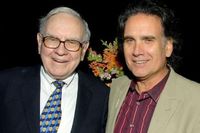 霍华德不会直接决策这家数十亿美元投资公司的业务，并且也会保留他白天大豆和玉米农场主的工作。（霍华德的儿子也是在从事农业，他名列福布斯2011值得关注人物）。 　　沃伦・巴菲特的长期助手Debbie Bosanek告诉福布斯，霍华德的“非执行主席”职务，会接管巴菲特现在所扮演角色的三分之一，“关键人物还是首席执行官，人选会由董事会决定。”她还补充，“巴菲特一直告诉股东，一旦他过世，巴菲特家族的一个成员会在董事会中接替他的角色”。[6] 五大预言　　2011年12月，巴菲特对2012年股市做了五大预言，称股市还将大幅波动。 　　第一，世界还会很不确定，但我还会坚定持股优秀公司。 　　第二、股市还将会大幅波动，我会利用股市过度反应低价买入好公司。 　　第三，未来还会有各种坏消息，但我会继续买入优质银行股。 　　第四，股市大跌，有些优质大盘股已经出现买入良机。 　　第五，欧洲债务危机不同于美国金融危机，要解决还需较长时间。[7] 失误认错　　巴菲特掌管的伯克希尔·哈撒韦公司2012年2月发布了2011年第四季度财报，由于旗下保险业务疲软及金融衍生品业务的亏损，公司净利润下滑30%。 　　但巴菲特在其致股东公开信中表示，“我们主要业务2011年表现良好。” 　　股神此次还在信中为其投资失误“认错”。他坦承在得克萨斯州公共事业企业能源未来控股公司上投资受挫，他斥资20亿美元购买的企业债券现今市值8.78亿美元。 致信股东　　2012年巴菲特致股东的信 　　2011年我们的A股和B股每股账面价值增长了4.6%。在过去47年，即现任管理层就职以来，账面价值从每股19美元增长到99860美元，年复合增长19.8%。 　　伯克希尔副董事长，我的合伙人查理-芒格对2011年公司取得的进展感到满意，以下是要点： 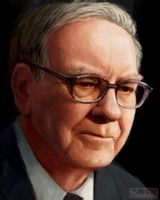 　　董事会的主要工作是确保让合适的人选来运营我们的业务，确认下一代领导人并让他们做好准备明天就可以接管公司。我在19个公司董事会任职，伯克希尔董事们在继承方案上投入的时间和努力是最多的。更重要的是，他们的努力得到了回报。 　　2011年开始的时候，Todd Combs作为一名投资经理加入了我们，在年末结束不久，Ted Weschler也加入了我们。他们两个人都拥有杰出的投资技能，以及对伯克希尔的承诺。在2012年他们两人只掌管数十亿美元资金，但他们拥有的大脑、判断力和魅力，可以在我和查理不再运营伯克希尔时掌管整个投资组合。 　　你们的董事会对于谁会成为CEO的继任人也同样热情。同样我们也有两个非常好的超级替补。我们到时候可以做到无缝交接，而伯克希尔的前途将保持光明。我的98%以上净财富都是伯克希尔股票，他们将进入各种慈善基金。将如此多资金投入到一只股票中并不符合传统智慧。但我对这一安排感到满意，我知道我们的业务质量好并且多元化，而管理他们的人又如此能干。有了这些资产，我的继任者就有了良好的开端。不要把这段话解读为我和查理会去哪里。我们仍非常健康，并且喜欢我们做的事情。 身患癌症　　2012年4月18日电 美国“股神”沃伦·巴菲特17日向其公司伯克希尔·哈撒韦的股东致信，称自己经诊断患有前列腺癌，不过他在信中仍乐观表示自己现在感觉还不错，医生表示他的病“目前还没有生命危险”。 [8] 　　“股神”巴菲特17日宣布自己患一期前列腺癌后，美国总统奥巴马18日向巴菲特致电表示慰问。白宫新闻秘 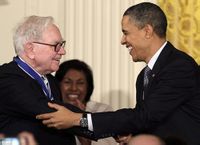 书杰伊·卡尼表示，奥巴马在电话中祝愿巴菲特早日康复。 　　卡尼表示，奥巴马在得知巴菲特患前列腺癌后主动致电慰问。“他们进行了简短的通话。总统祝愿他一切顺利。” 　　81岁的巴菲特17日在写给伯克希尔·哈撒韦公司股东的一封信中说，自己是在11日体检时发现患癌症的，他形容自己目前“精力旺盛”，但表示如有任何健康异常情况，会及时向股东报告。 　　根据美国癌症协会的说法，一期前列腺癌如未扩散，患者治疗后5年内的存活率接近100%。[9]